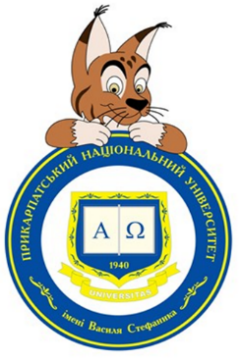 ФОТОЗВІТПРО ПРОХОДЖЕННЯ ПЕДАГОГІЧНОЇ (ВИРОБНИЧОЇ)ПРАКТИКИ СТУДЕНТАМИ III КУРСУПЕДАГОГІЧНОГО ФАКУЛЬТЕТУ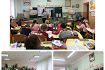 Івано-Франківськ-2021Студенти третього курсу заочної форми навчання Педагогічного факультету у упродовж лютого-березня проходили педагогічну (виробничу) практику у закладах середньої освіти Івано-Франківської, Львівської, Тернопільської, Закарпатської областей.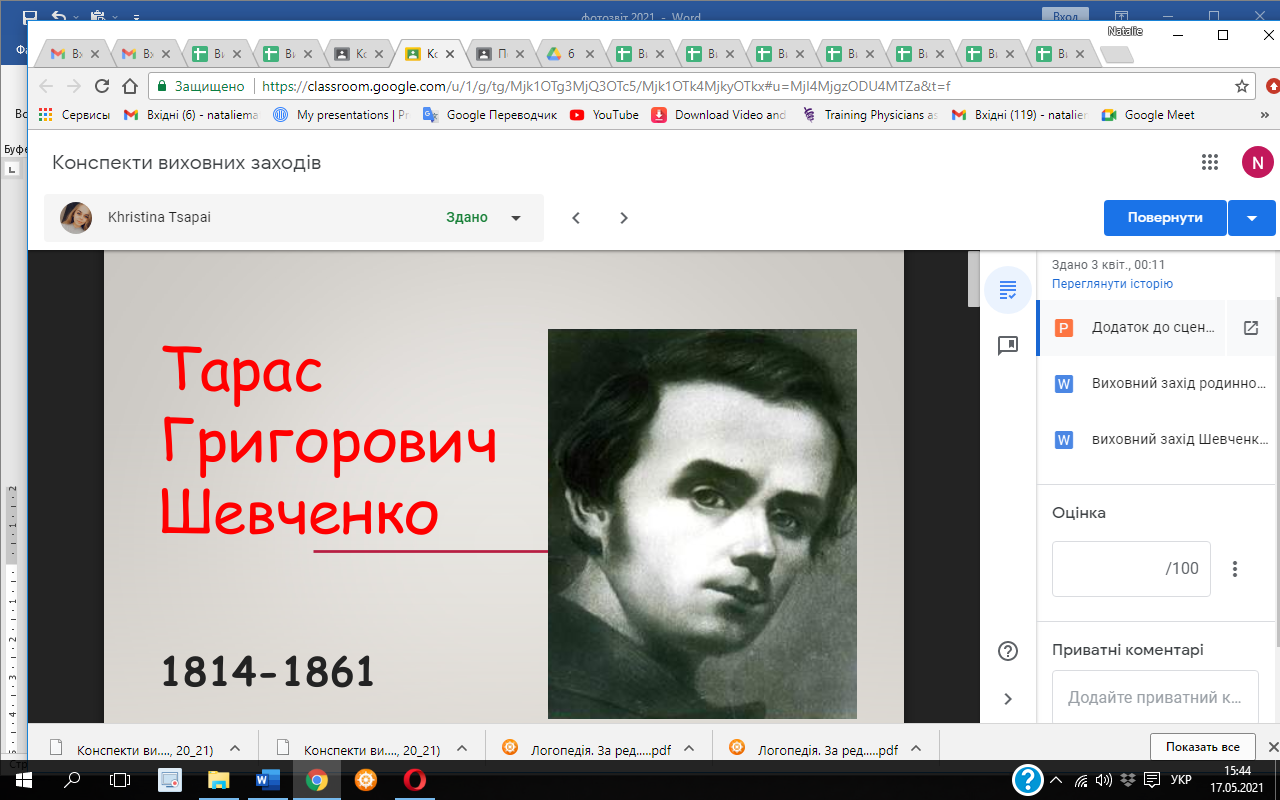 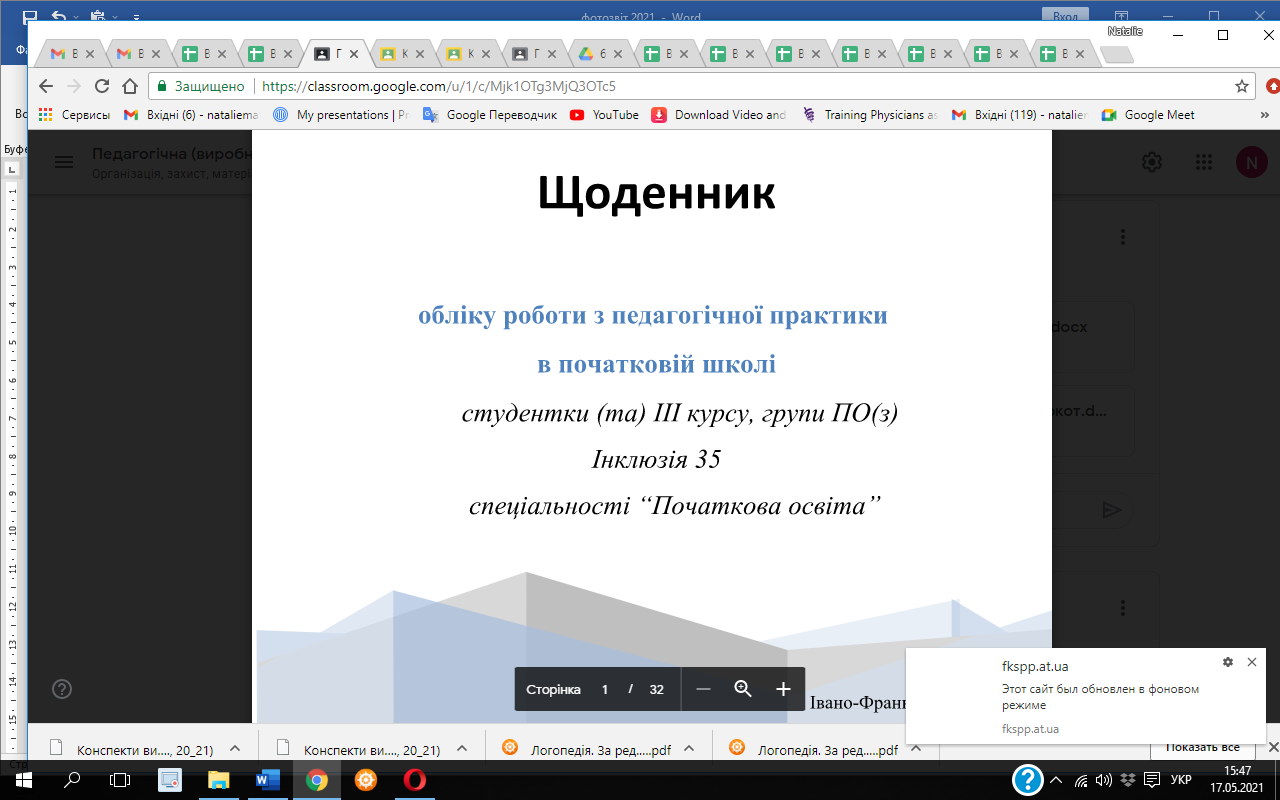 Практика відбувалась спочатку офлайн, коли студенти мали змогу співпрацювати з учителями-класоводами, обмінюватись думками, набувати нового досвіду у роботі з молодшими школярами: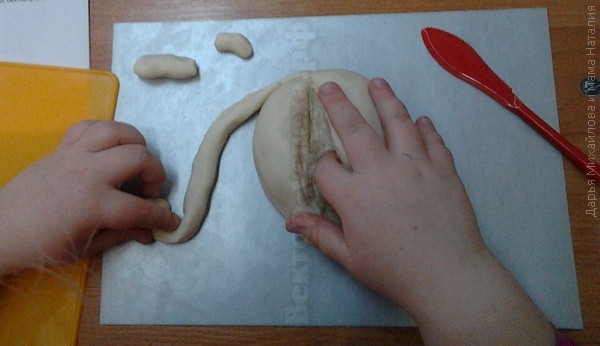 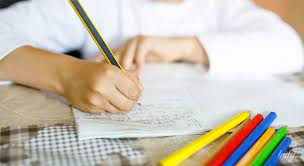 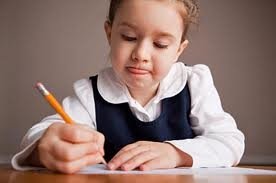 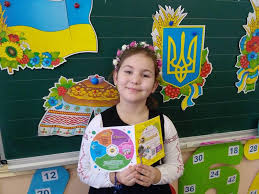 та онлайн (за участю ІКТ). Даний етап проходження практики дозволив студентам поглибити знання новітніх технологій, сформувати уміння використовувати уроботі зі школярами різних платформ, методів та прийомів.У ході практики студенти навчали та навчалися водночас, удосконалювати свої практичні навички, розвивали педагогічні здібності.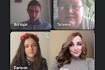 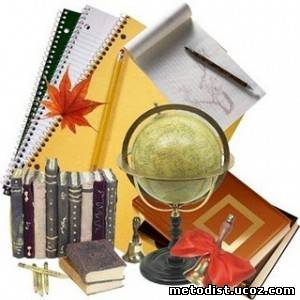 У роботі з учнями під час безпосереднього спілкування у класах шкіл, студенти показали добрі знання, уміння та навички організації та проведення уроку: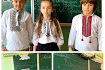 Наприкінці практики, студентами були укладені основні документи, підготовлені матеріали про проходження виробничої практики:Студенти проводили виховну роботу з молодшими школярами, яку продемонстрували на світлинах та конспектах виховних заходів; співпрацювали з колегами-педагогами, батьками школярів. Практика показала, що така співпраця дозволяє розкрити специфіку професії учителя Нової Української школи: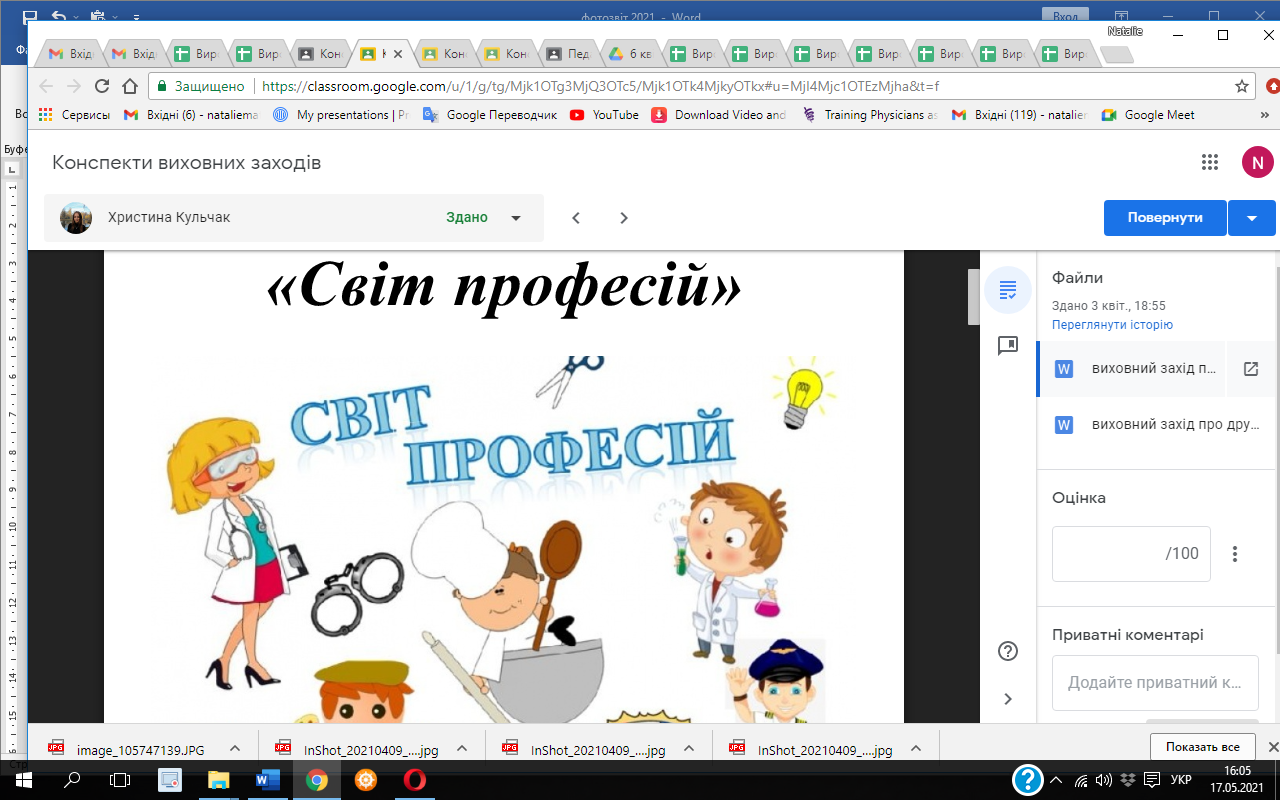 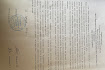 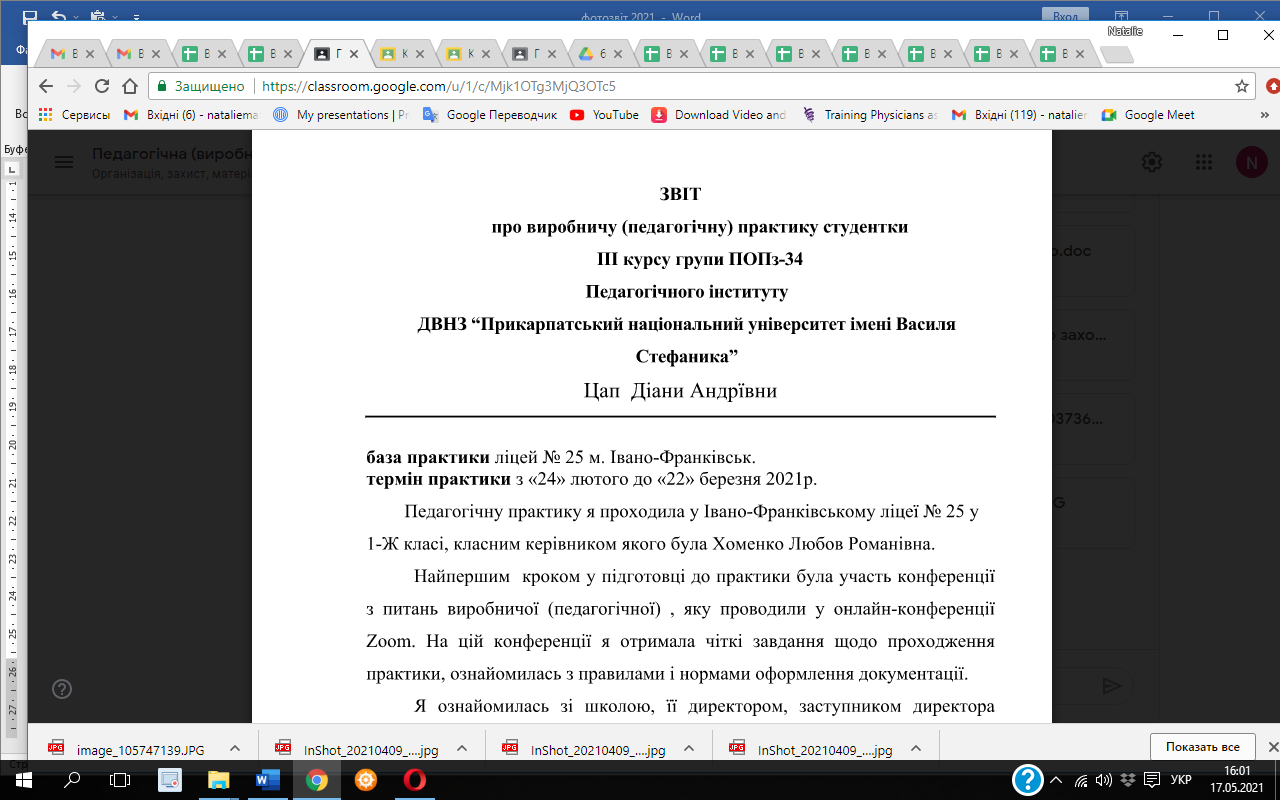 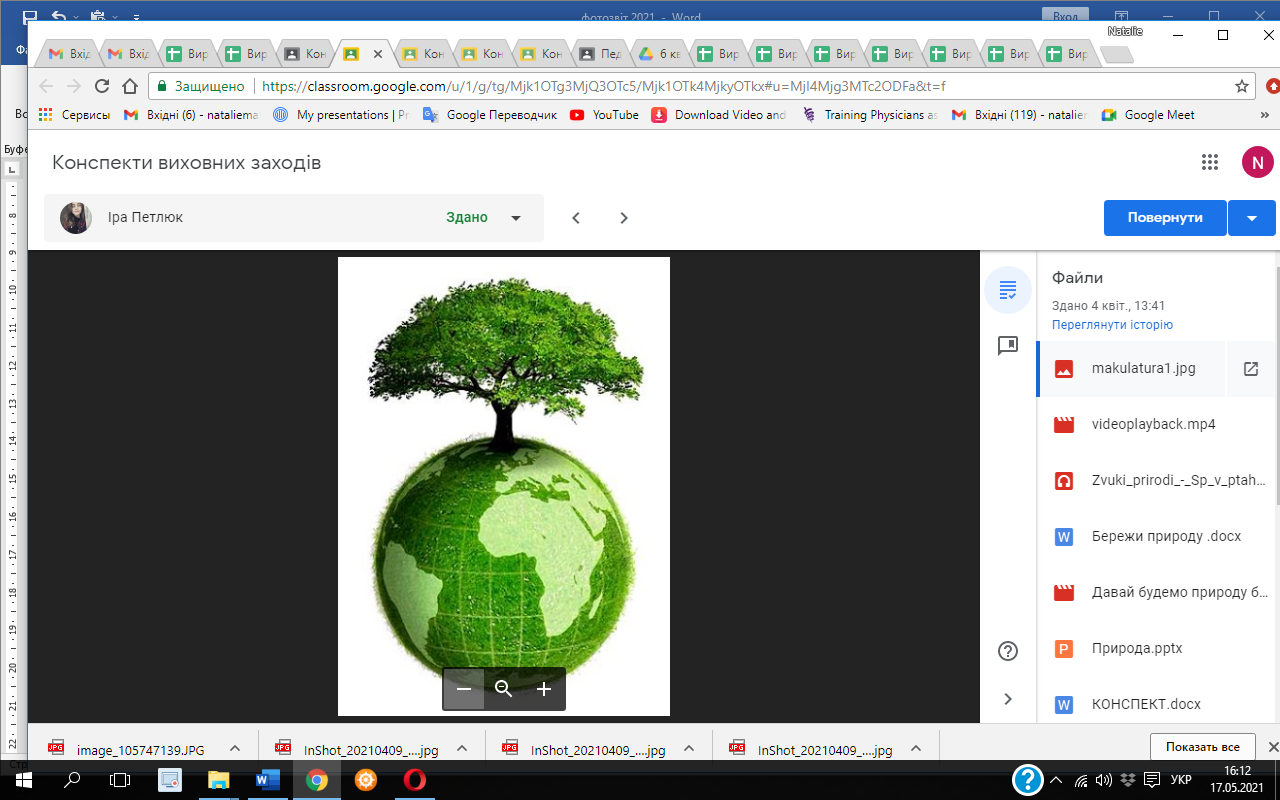 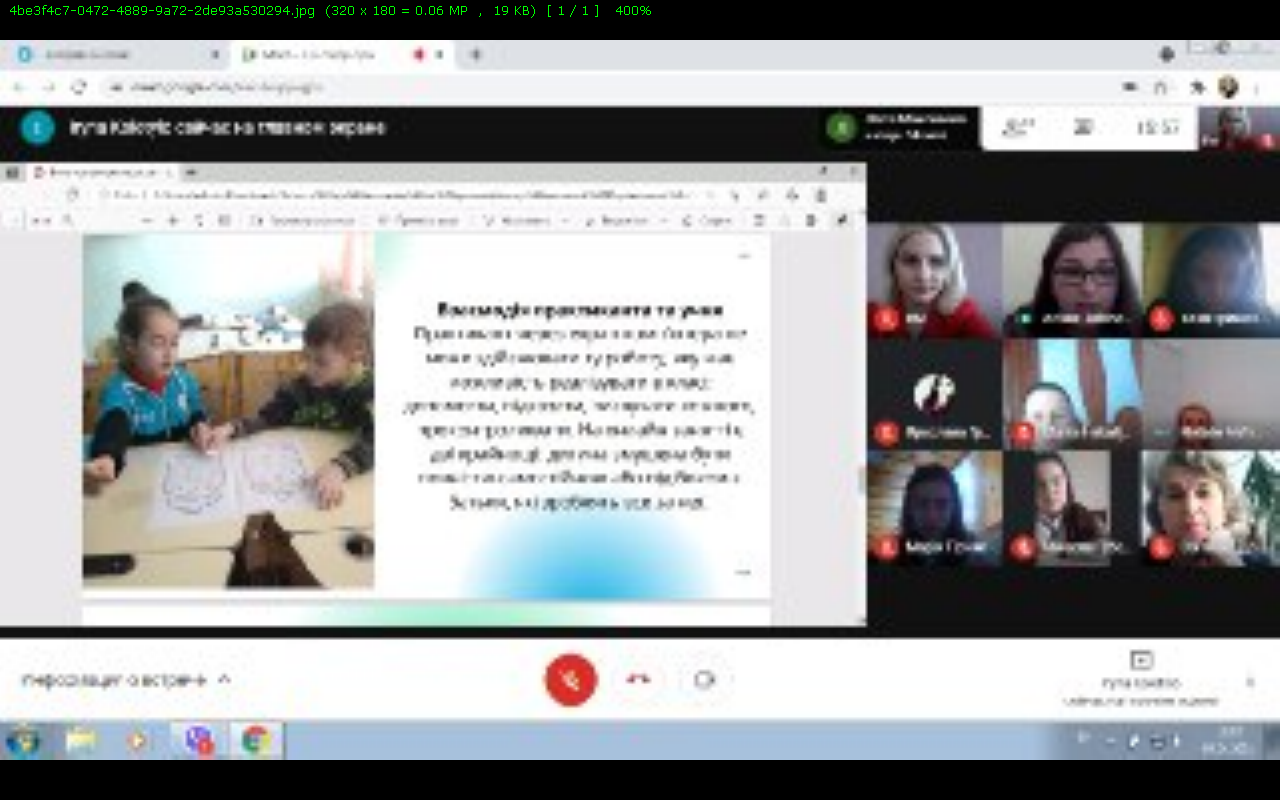 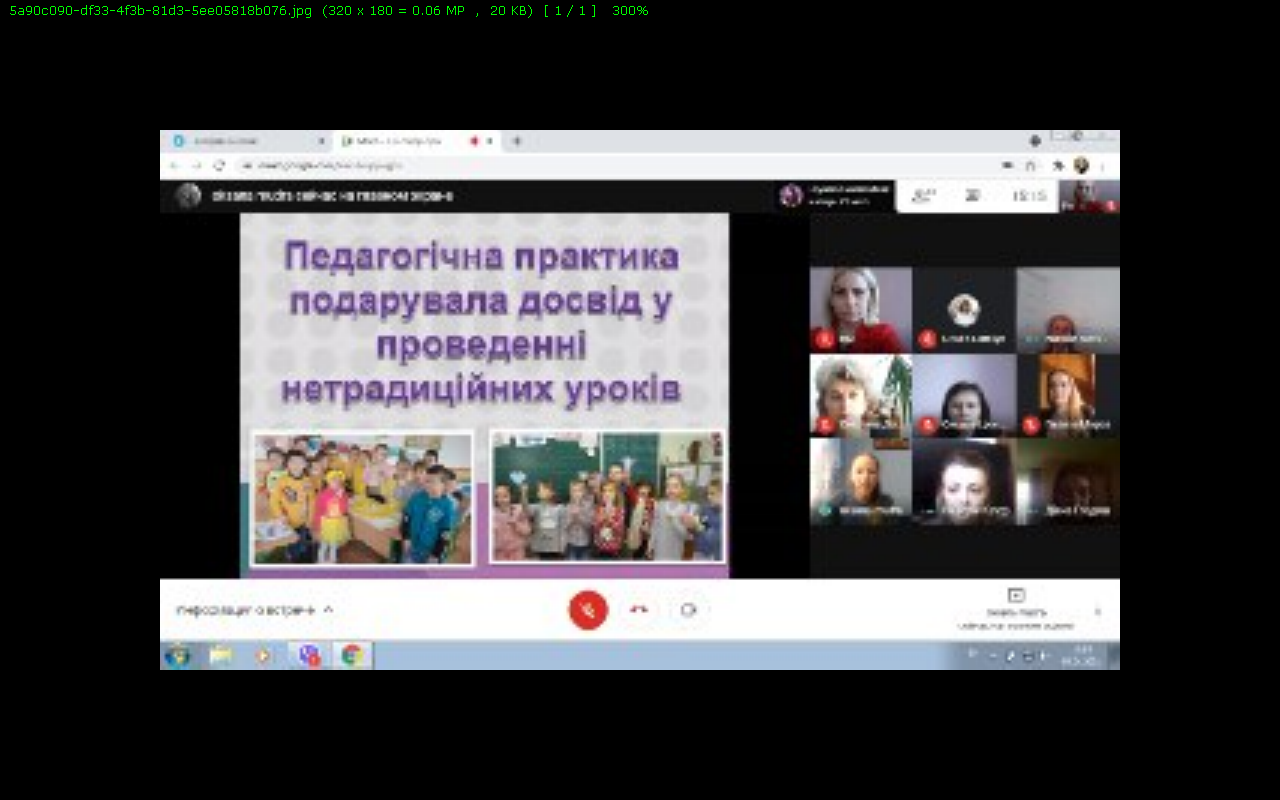 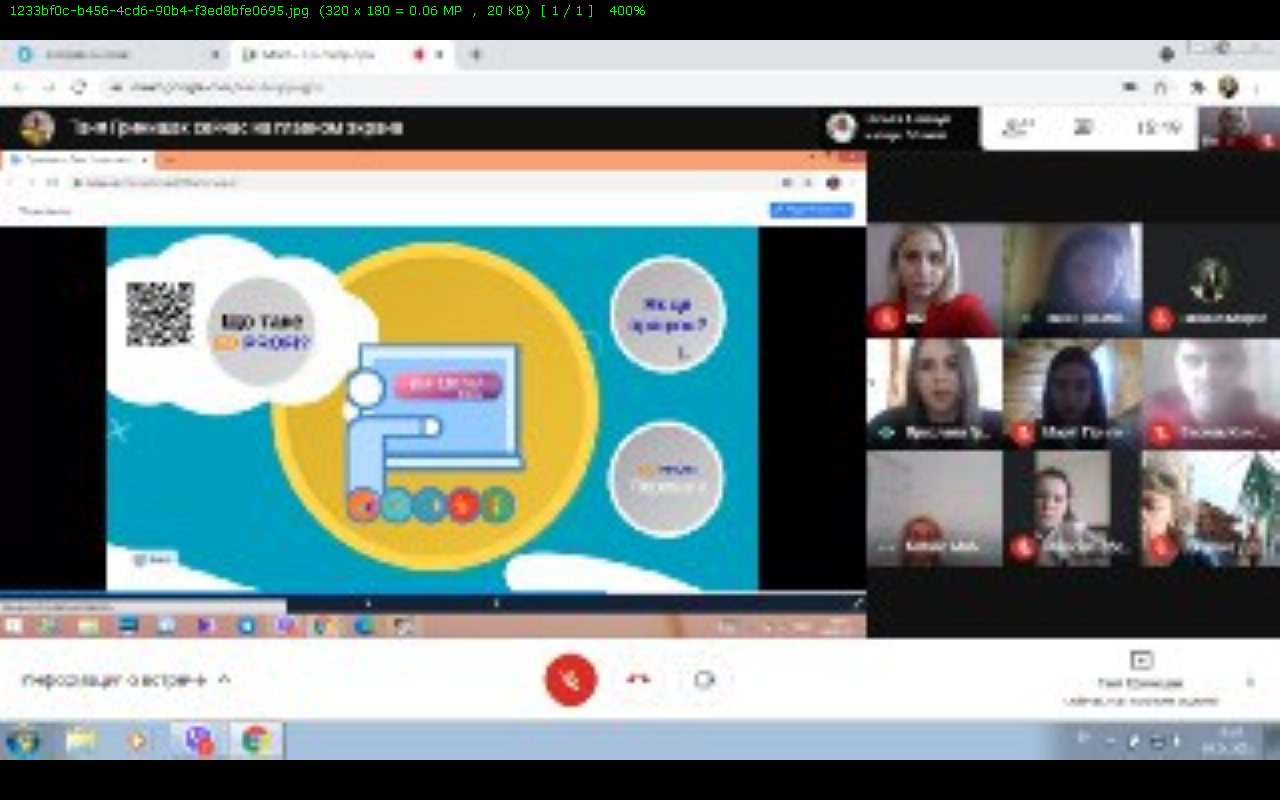           Під чад час захисту практики 09 квітня 2021 року студенти ділилися враженнями, пропонували власні методики, розкривали здобутий досвід: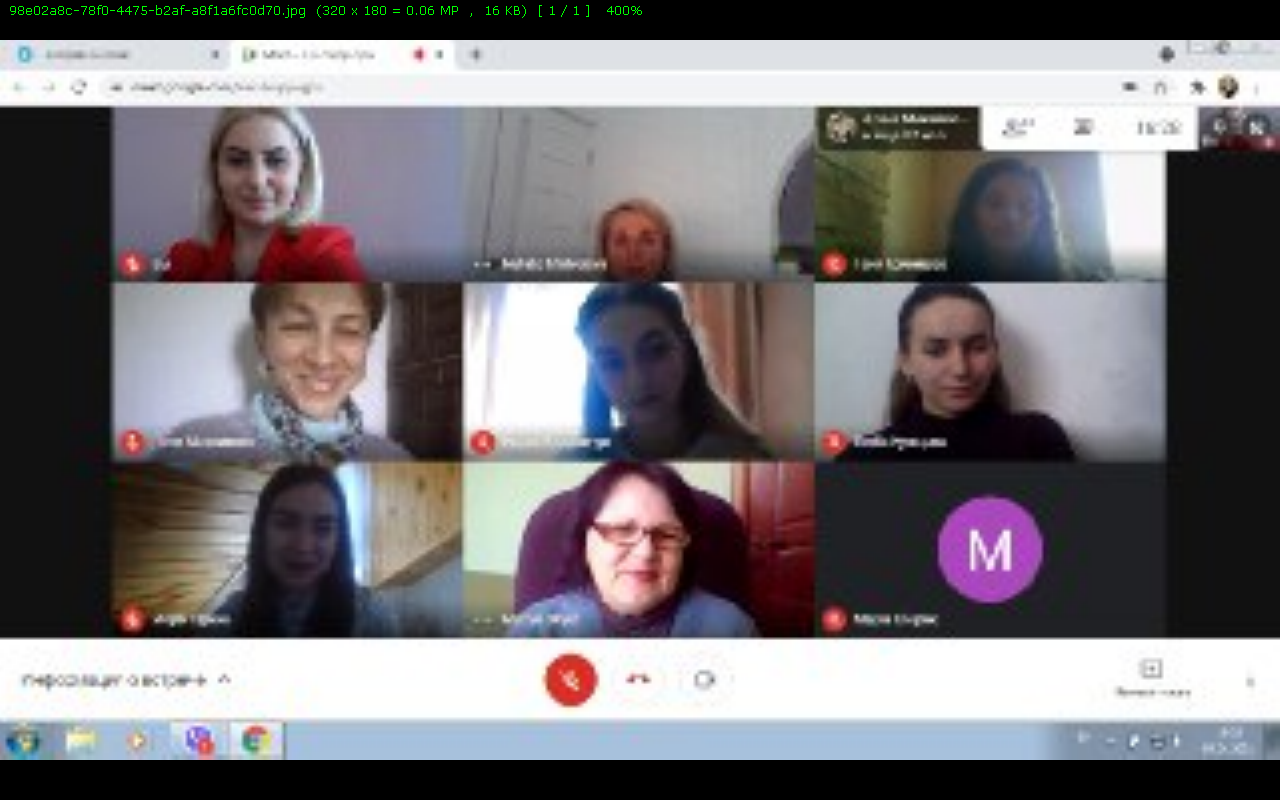 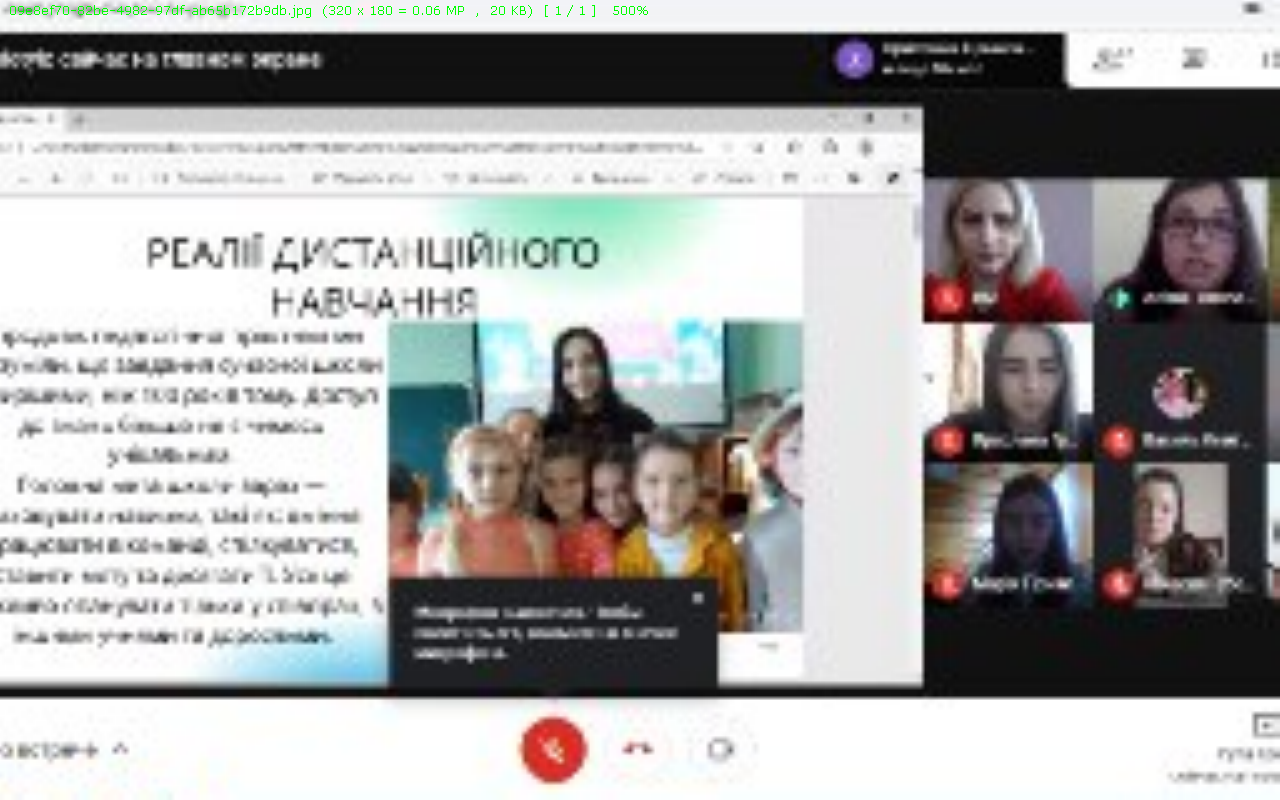 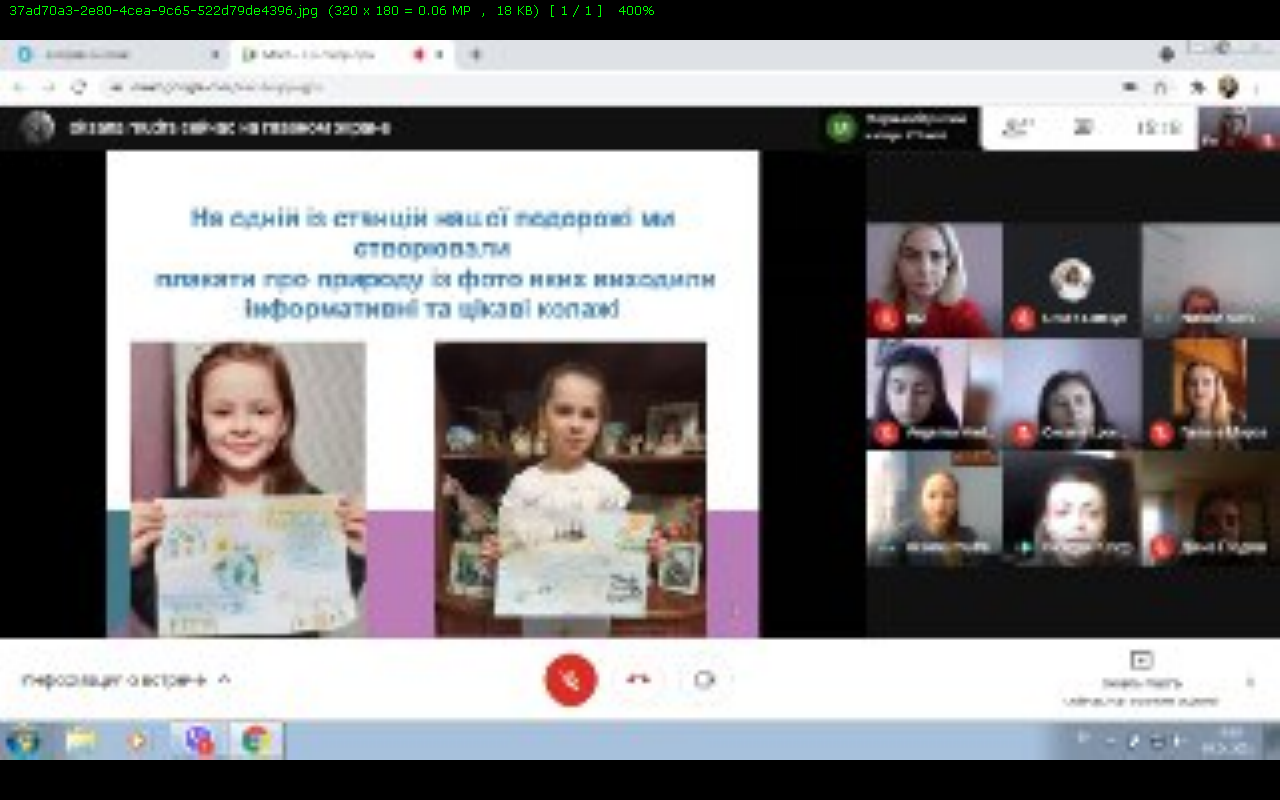 У цілому проходження практики дозволило студентам:Поглибити знання, набути нових умінь та навичок;Розкрити їх творчий потенціал у ході підготовки до уроків та проведення виховних годин та заходів;Розвинути організаторські здібності;Сформувати уміння використовувати на практиці ІКТ та інші технології: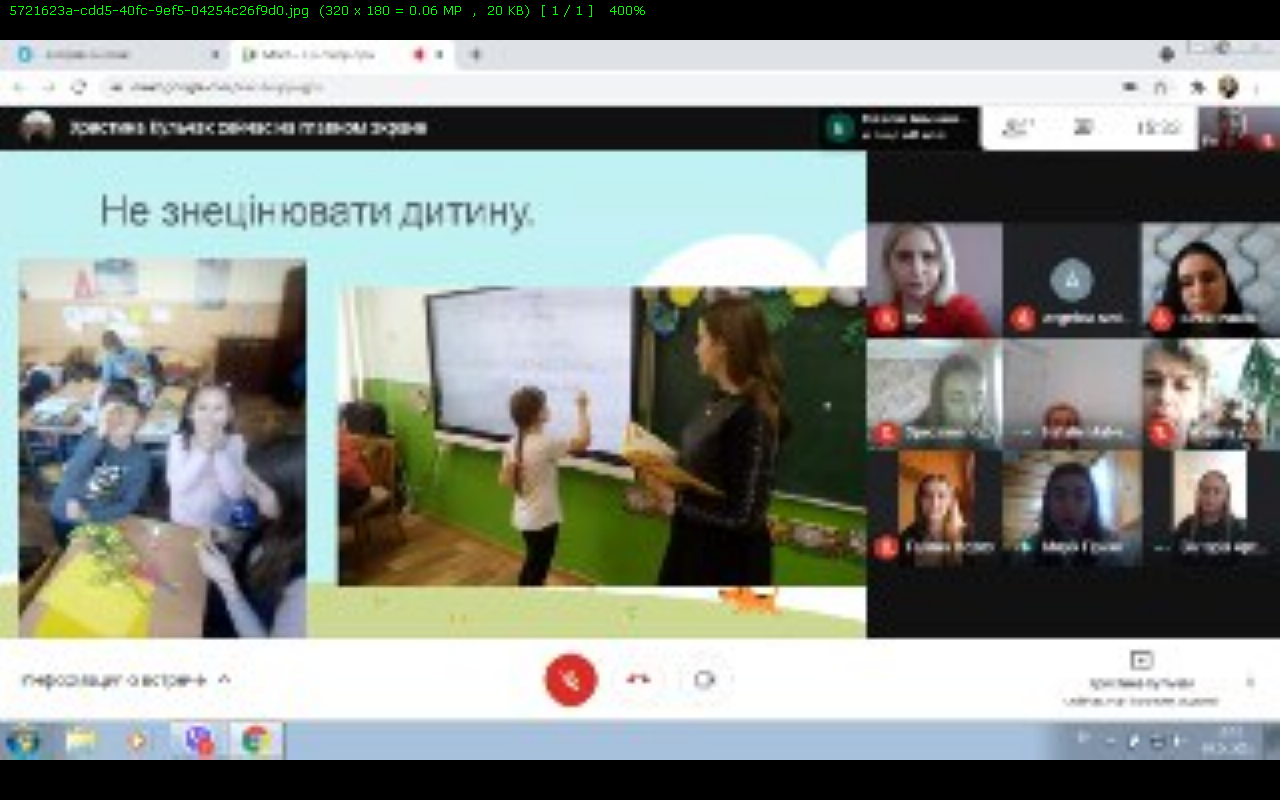 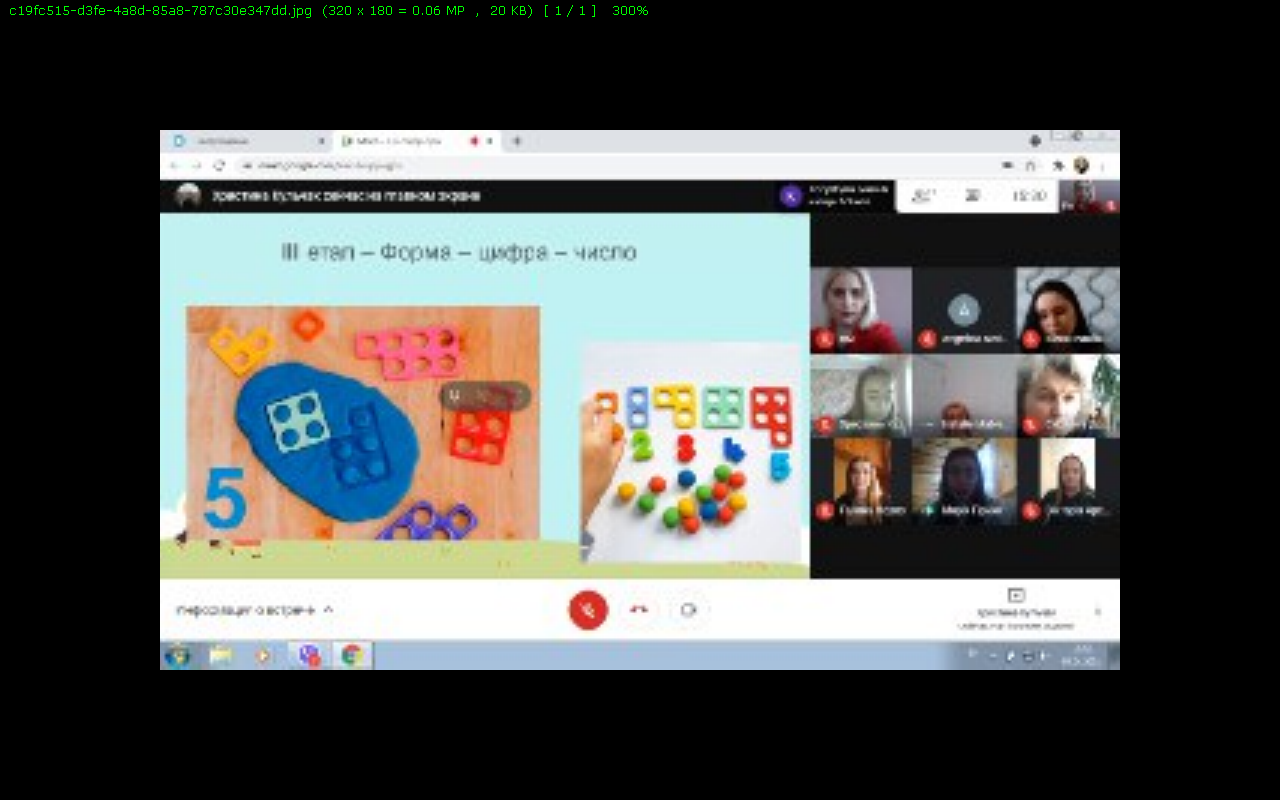 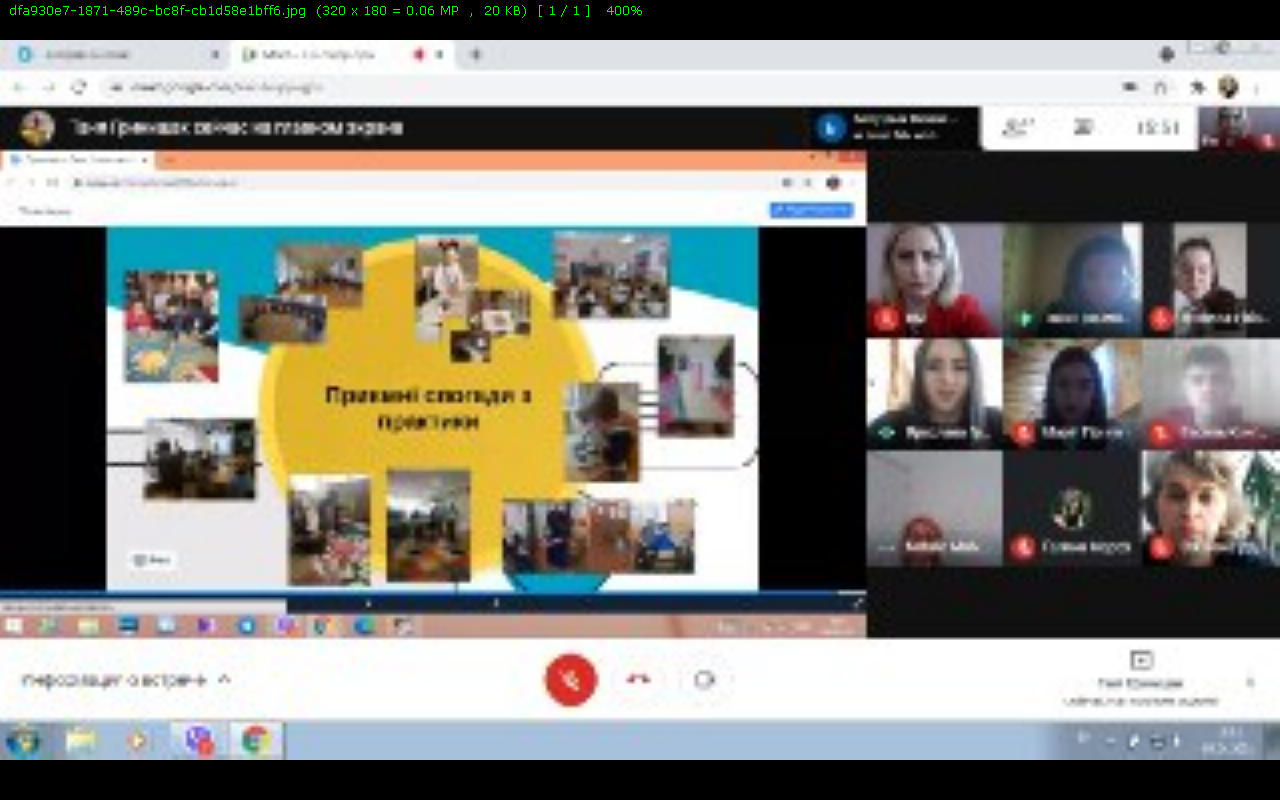 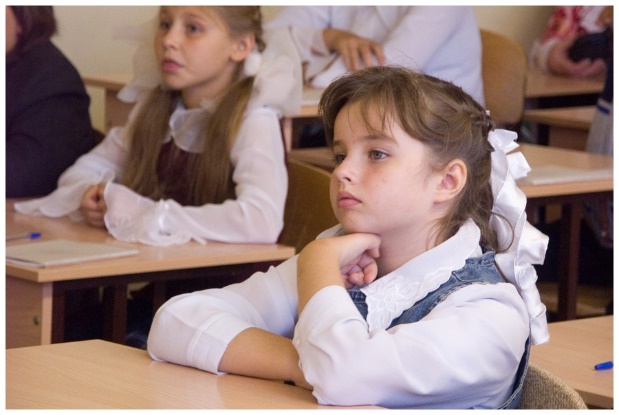 Вважаємо, що педагогічна (виробнича) практика студентів3 курсу заочної форми навчання Педагогічного факультетупройшла успішно та мала позитивні результати. 